Regeln Tchoukball gespielt wird mit 5 Spielern, davon mindestens eine Frau (wenn keine Frau mitspielt, wird die Spieleranzahl auf 4 reduziert!).Jede Mannschaft kann auf beide Netze spielen – es gibt keine Seitenzuordnung.Spielbeginn erfolgt durch Einwurf des Balles durch den Schiedsrichter.Nach einem Punkt / Freiwurf führt ein Spieler hinter der Grundlinie den Anwurf aus.Nach dem Anwurf muss der Ball einmal die Mittellinie überqueren. Danach sind beide Frames für beide Teams offen.Ein Spieler erzielt einen Punkt für seine Mannschaft, wenn …er den Ball so auf das Netz wirft, dass ihn kein Gegenspieler fangen kann, bevor er den Boden innerhalb des Spielfeldes berührt.Einen Freiwurf gibt es, wenn …der Ball beim Wurf auf das Netz den Metallrahmen berührt oder das Netz verfehlt.der Ball nach dem Wurf auf den Boden außerhalb des Feldes aufprallt.der Ball nach dem Wurf auf das Netz den Werfer selber trifft.der Ball nach dem Wurf in der „verbotenen Zone“ aufkommt.ein Spieler den Ball fallen lässt oder dribbelt.der ballführende Spieler mehr als drei Schritte macht.der ballführende Spieler die verbotene Zone berührt.ein Team mehr als 5 Pässe spielt (Der Anwurf zählt dabei nicht als Pass!).ein Spieler vom Gegner am Passen, Werfen oder Laufen gehindert wird.Technische Fouls wie z. B. respektloses Verhalten gegenüber dem Schiedsrichter, werden mindestens mit einer Zeitstrafe von 1 Minute bestraft!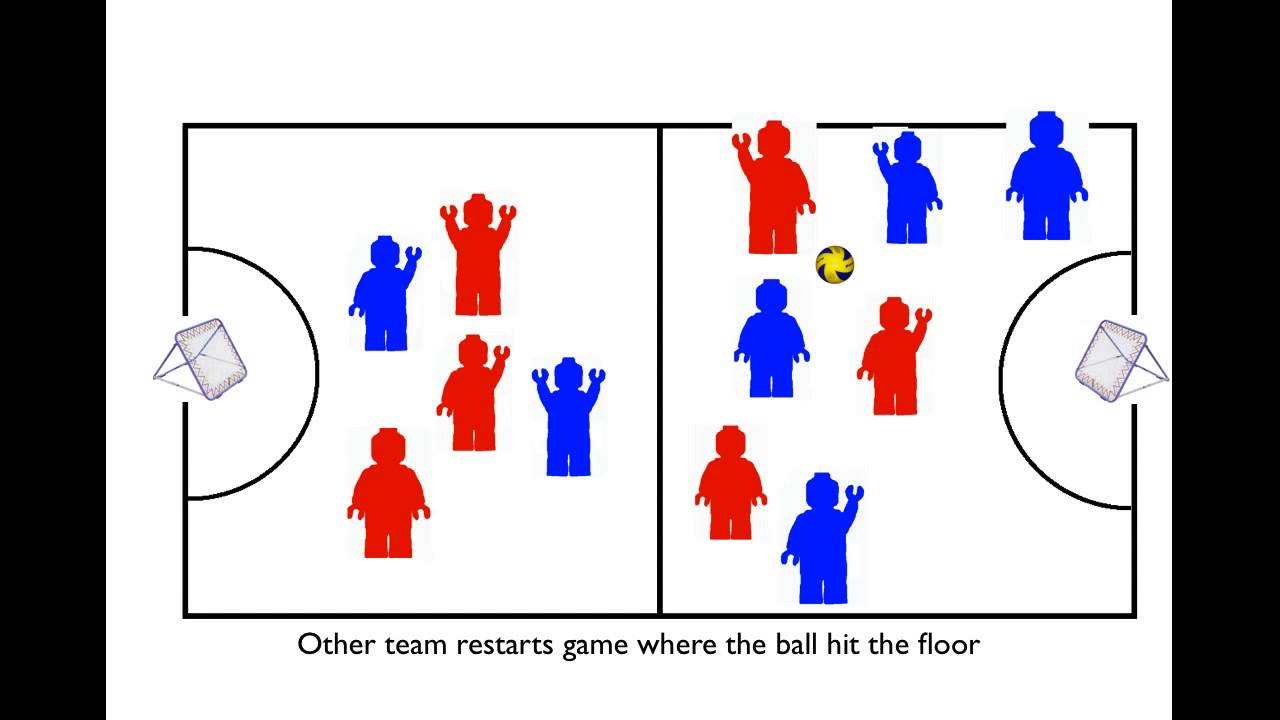 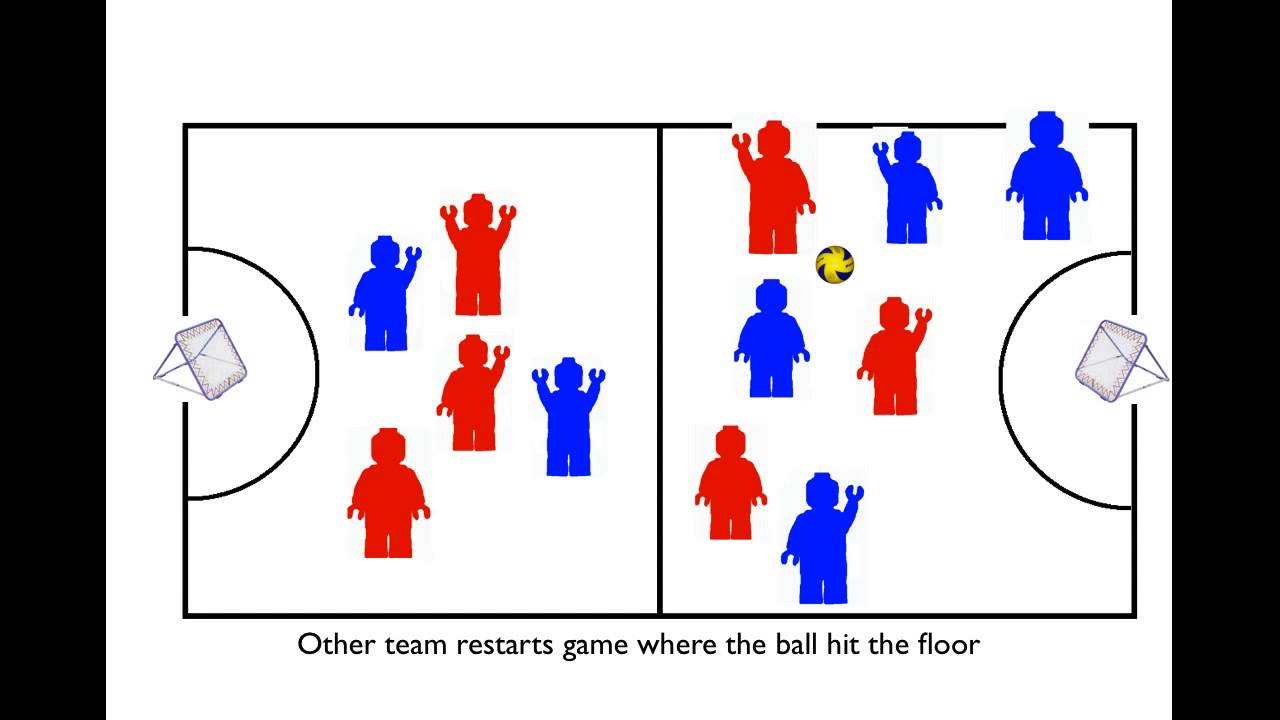 